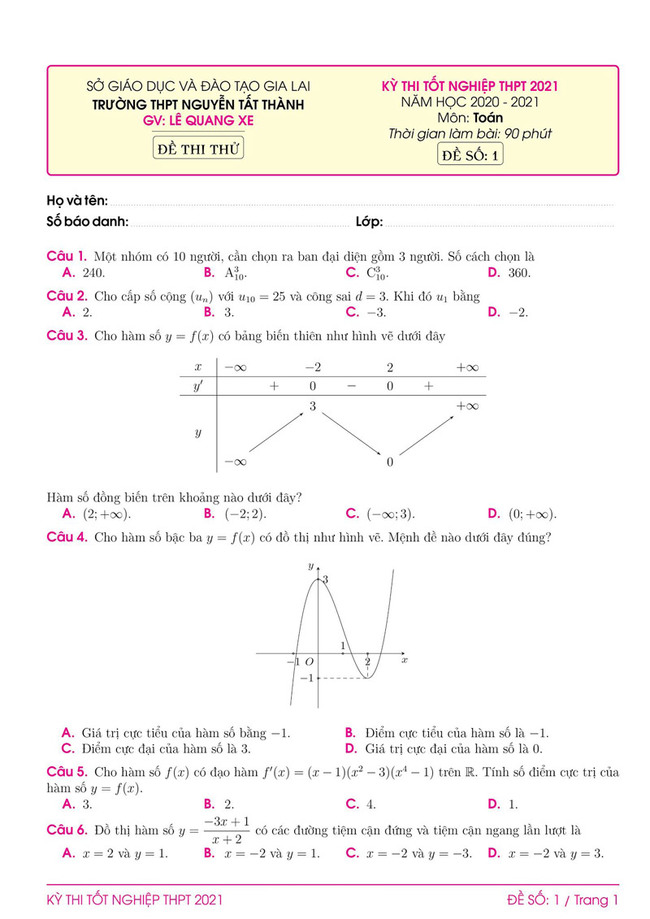 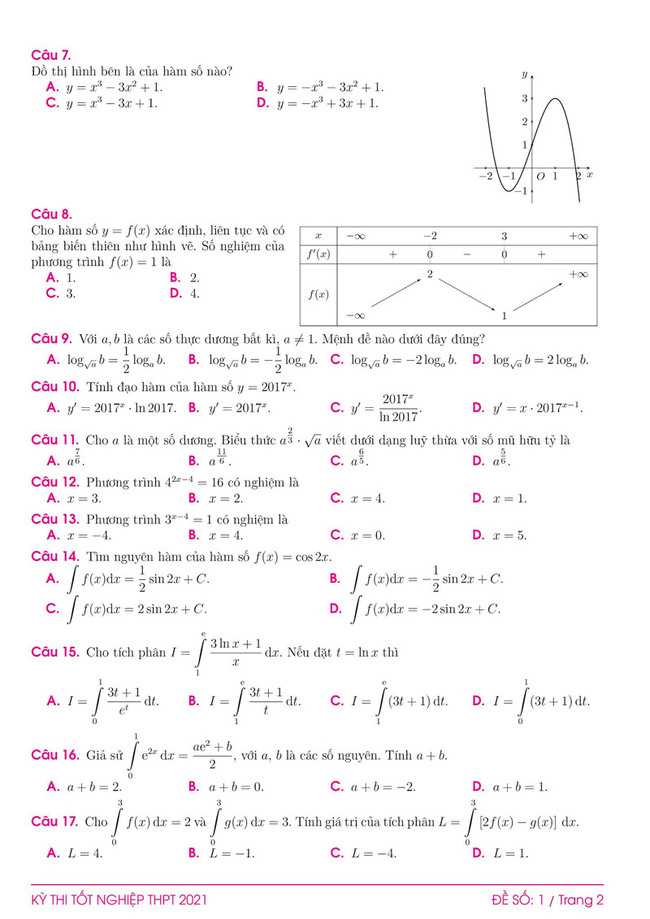 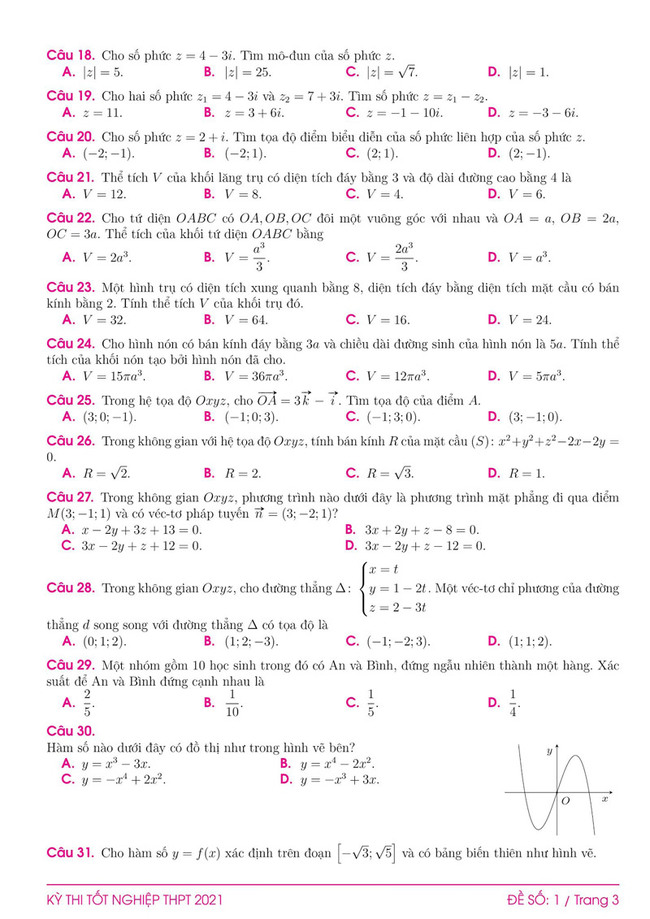 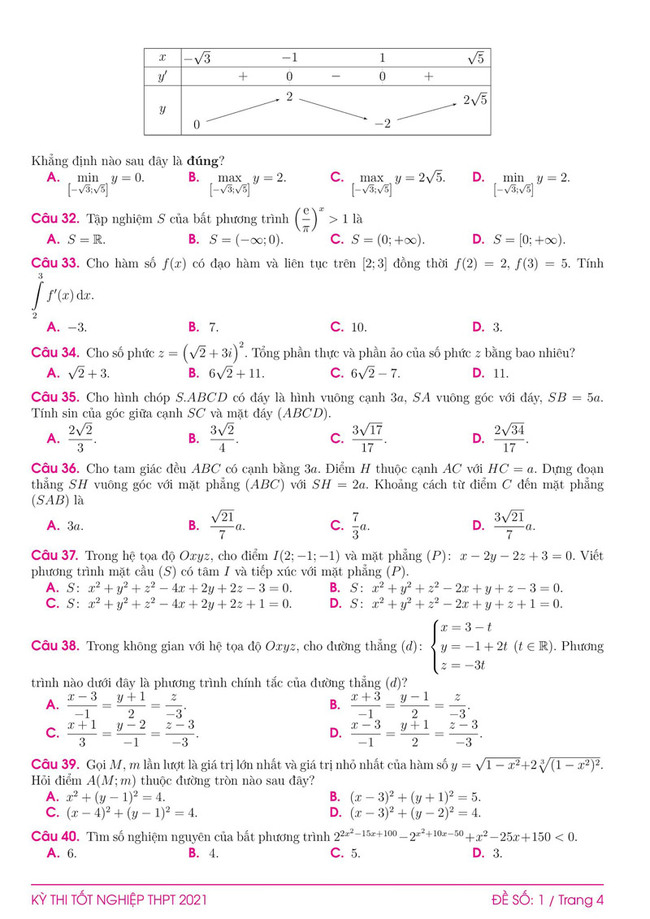 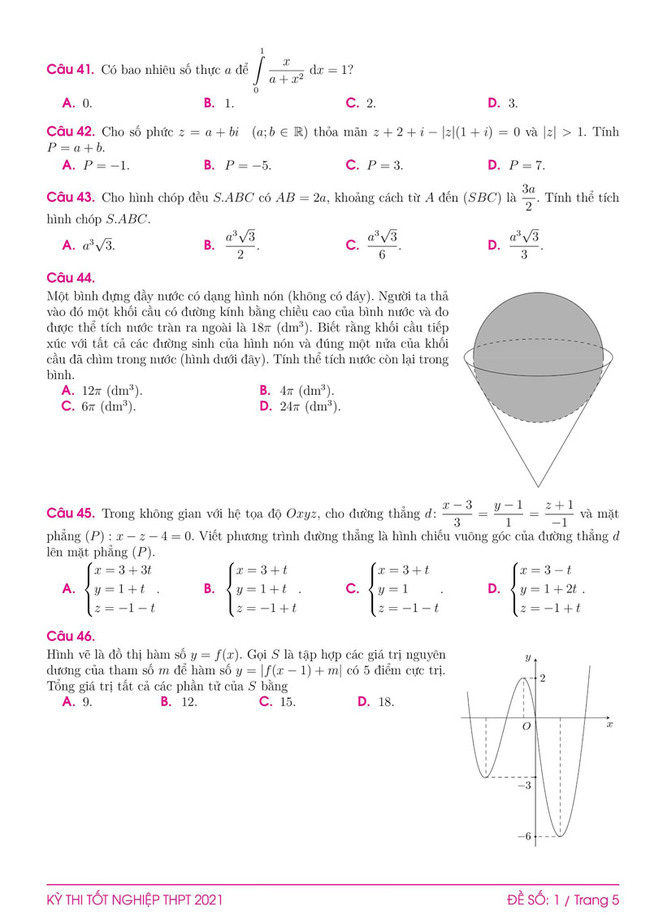 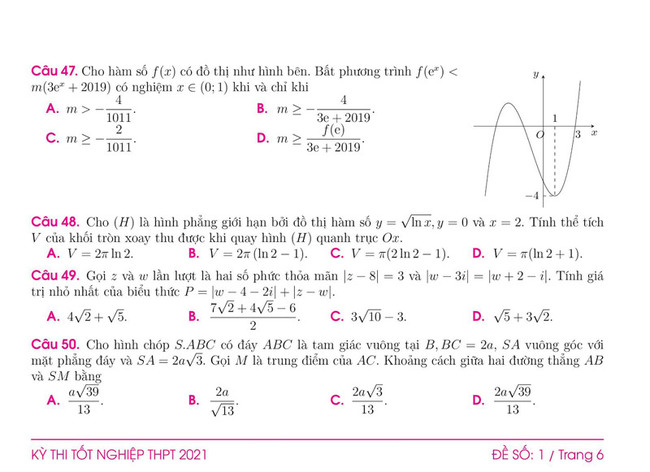 Đáp án đề thi thử môn toán THPT quốc gia 2021 thầy Lê Quang Xe - đề 1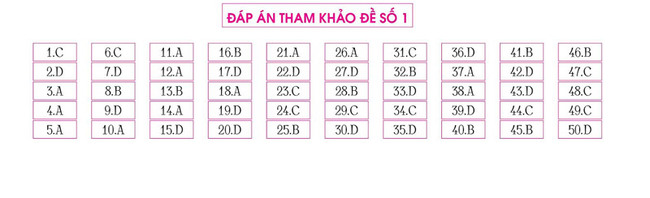 